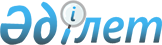 "Қазалы ауданы бойынша шетелдіктер үшін 2023 жылға арналған туристік жарна мөлшерлемелерін бекіту туралы" Қазалы аудандық мәслихатының 2023 жылғы 28 сәуірдегі № 20 шешімінің күші жойылды деп тану туралыҚызылорда облысы Қазалы аудандық мәслихатының 2023 жылғы 19 желтоқсандағы № 125 шешімі. Қызылорда облысының Әділет департаментінде 2023 жылғы 22 желтоқсанда № 8474-11 болып тіркелді
      "Құқықтық актілер туралы" Қазақстан Республикасы Заңының 27-бабына сәйкес Қазалы аудандық мәслихаты ШЕШІМ ҚАБЫЛДАДЫ:
      1. "Қазалы ауданы бойынша шетелдіктер үшін 2023 жылға арналған туристік жарна мөлшерлемелерін бекіту туралы" Қазалы аудандық мәслихатының 2023 жылғы 28 сәуірдегі № 20 шешімінің (Нормативтік құқықтық актілерді мемлекеттік тіркеу тізілімінде № 8406-11 болып тіркелген) күші жойылды деп танылсын.
      2. Осы шешім оның алғашқы ресми жарияланған күнінен кейін күнтізбелік он күн өткен соң қолданысқа енгізіледі.
					© 2012. Қазақстан Республикасы Әділет министрлігінің «Қазақстан Республикасының Заңнама және құқықтық ақпарат институты» ШЖҚ РМК
				
      Қазалы аудандық мәслихатының төрағасы 

Ғ. ӘЛІШ
